Alıcı	: Tüm İl/İlçe Müftülükleri/ÖğreticilerKonu	: Kayıt Tarihi UzatmaKAYIT TARİHİ UZATMADİBBYS’de yaşanan aksaklıklar sebebiyle kayıt yapılamadığı için ders ve öğrenci kayıtları 15 Şubat 2017 tarihi saat 23.59’a kadar uzatılmıştır. Camilerde Kur’an Öğretimi Programı hariç tüm eğitim/öğretim programlarına 15.02.2017 tarihine kadar öğrenci kaydı yapan öğreticilere 06.02.2017 tarihi itibariyle ek ders ücreti ödenebilecektir. Ek Öğretim Programlarına ise 12.02.2017 tarihine kadar öğrenci kaydı yapan öğreticilere 06.02.2017 tarihi itibariyle ek ders ücreti ödenebilecektir. Ders ücretlerini alabilmeleri için yeterli sayıda öğrenciyle fiili olarak ders yapmaları gerekmektedir.İlgililere duyurulması hususunda gereğini rica ederim.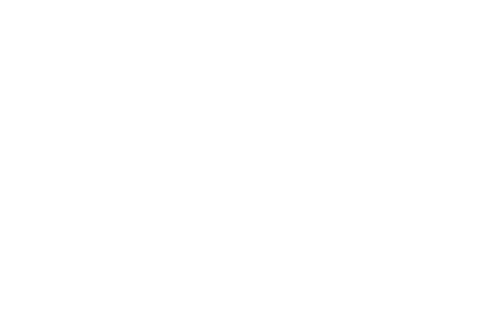 